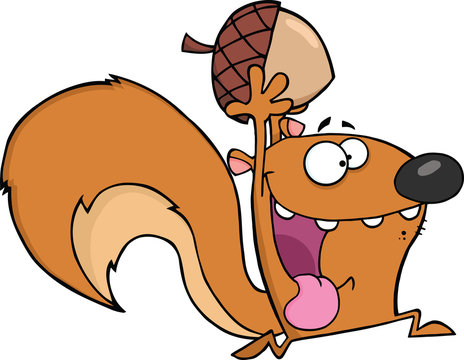 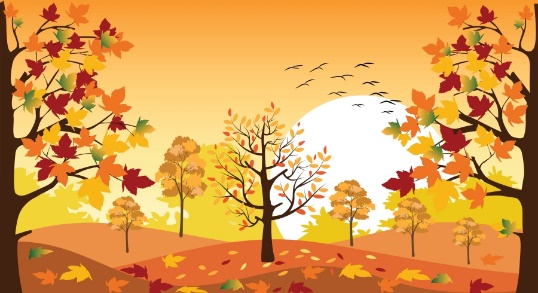 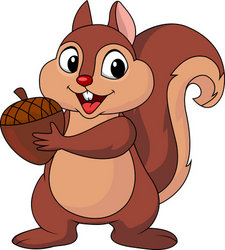        Plán činnosti – listopad 2023DatumČasMístoObsahPartnerVstupnéZodp.Od 6. 11.Ve třídáchIntegrovaný blok: „Čaruji s barvami“ Pg. pracovnice17. 11.St. Svátek – MŠ zavřena20. 11.MŠTInkasní výběr plateb – PROSINECL.Pecinová20. 11.Ve třídáchIntegrovaný blok: „Co to slyším, co to cítím“ Pg. pracovnice21. 11.10,15MŠFocení dětí v MŠPhotodienst BrnoPg. pracovnice29. 11.10,30Ve třídě VčeličekMaňáskové divadlo – 3 pohádkyDivadlo Šternberk70,-M. Hrubá